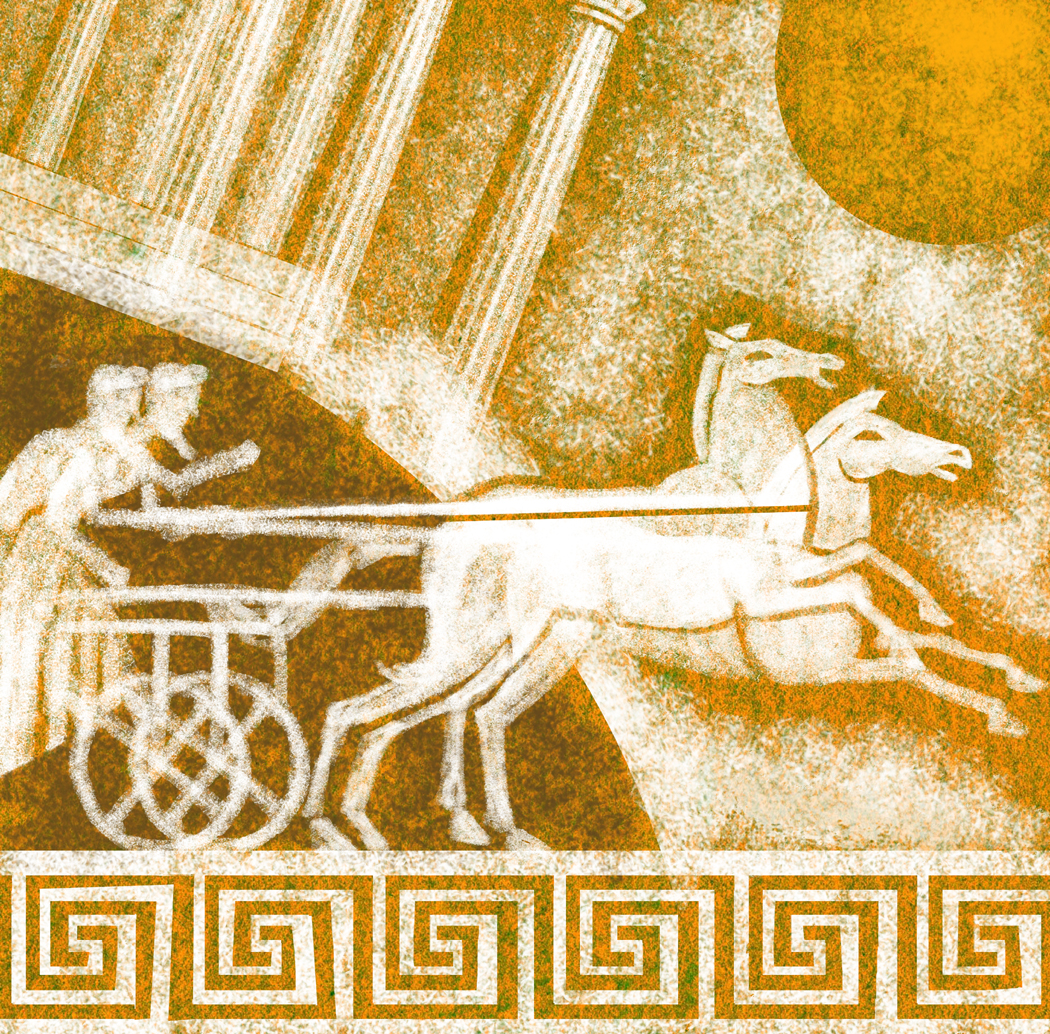 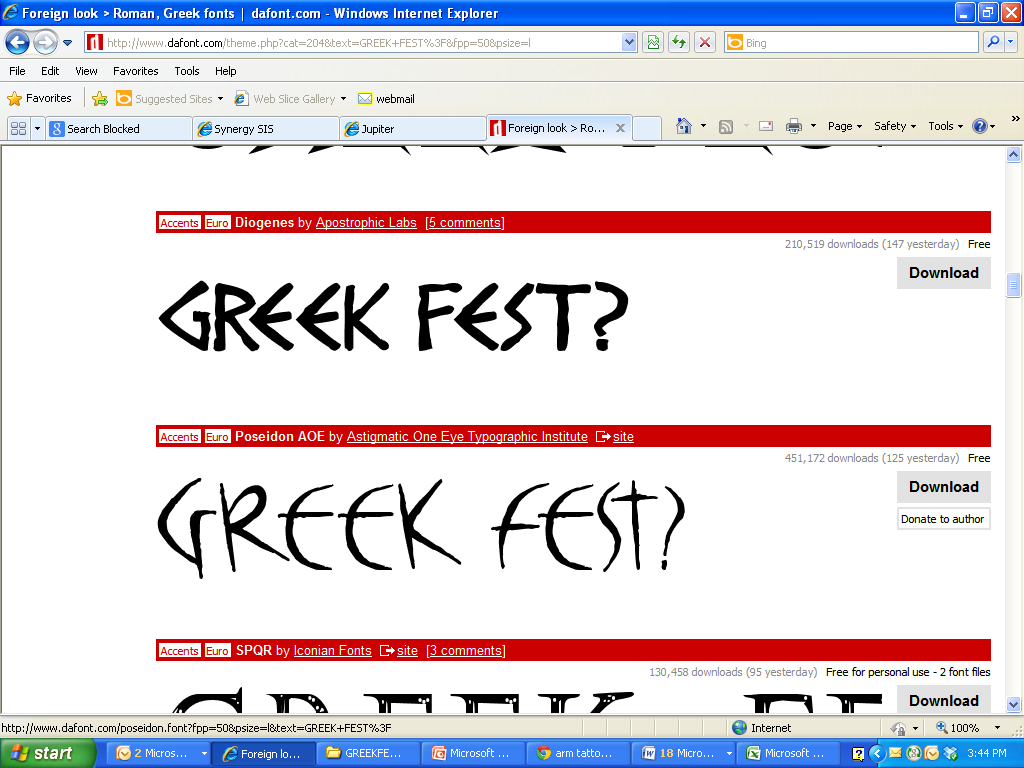 VOLUNTEERS NEEDEDParents play an integral role in Greek Fest.  Imagine 180 toga-clad sixth graders on the field with only six teachers to organize and supervise them!  You can see why we desperately need your help.  We anticipate needing 50 - 60 parents (grandparents, older siblings, aunts, etc. are also encouraged to volunteer).If you are interested in helping out before, during, or after the event, please fill out the form below.  Select one of the areas you would like to help with and return the form to your child's homeroom teacher by April 21, 2017.Thank you in advance for your support.Volunteer Sign-UpI am able to assist with…     Set Up (8-10 am)Day's events (9-2 pm) – select one		Games              Food Buffet		Photography     Clean Up (2-4 pm)       Tallying score sheets/filling out award certificates (2-? pm)  Parent Name___________________________     Phone ___________________________Student Name__________________________     Email  ___________________________